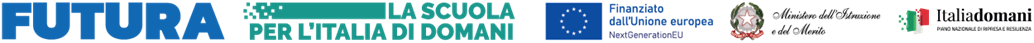 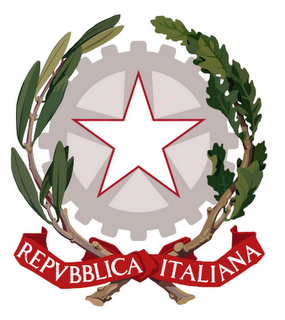 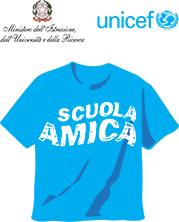 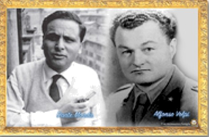 Allegato COGGETTO: PIANO NAZIONALE DI RIPRESA E RESILIENZA MISSIONE 4: ISTRUZIONE E RICERCA Componente 1 – Potenziamento dell’offerta dei servizi di istruzione: dagli asili nido alle Università Investimento 3.1: Nuove competenze e nuovi linguaggi - Azioni di potenziamento delle competenze STEM e multilinguisticheINFORMATIVAper il trattamento dei dati personali ai sensi dell’art 13 del Regolamento europeo n. 679/2016Ai sensi dell'art. 13 del Regolamento europeo n. 679/2016, l’Istituto Comprensivo “Dante Monda – Alfonso Volpi” di Cisterna di Latina, in qualità di “Titolare” del trattamento, è tenuto a fornirle informazioni in merito all'utilizzo dei suoi dati personali, il cui trattamento sarà improntato ai principi di liceità e trasparenza, a tutela della vostra riservatezza e dei vostri diritti.Vi forniamo, quindi, le seguenti informazioni sul trattamento dei dati più sopra menzionati:Tutti i dati voi da Voi forniti, nell’ambito del rapporto con la presente istituzione scolastica, verranno trattati esclusivamente per le finalità istituzionali della scuola, che sono quelle relative all'istruzione e alla formazione degli alunni e quelle amministrative ad esse strumentali, incluse le finalità relative alla conclusione di contratti di fornitura di beni e/o servizi e/o di concessione di beni e servizi, così come definite dalla normativa vigente (D. Lgs. n. 297/1994, D.P.R. n. 275/1999; Decreto Interministeriale 27 agosto 2018, n. 129 e le norme in materia di contabilità generale dello Stato; D. Lgs. n. 165/2001, Legge 13 luglio 2015 n. 107, D. Lgs. 50/2016 e tutta la normativa e le prassi amministrative richiamate e collegate alle citate disposizioni).Il conferimento dei dati richiesti è obbligatorio in quanto previsto dalla normativa citata al precedente punto 1; l’eventuale rifiuto a fornire tali dati potrebbe comportare il mancato perfezionamento o mantenimento dei contratti più sopra menzionati.Il trattamento sarà effettuato sia con strumenti cartacei che elettronici, nel rispetto delle misure di sicurezza indicate dal Codice e delle altre individuate ai sensi del Regolamento; i dati verranno conservati secondo le indicazioni delle Regole tecniche in materia di conservazione digitale degli atti definite da AGID e nei tempi e nei modi indicati dalle Linee Guida per le Istituzioni scolastiche e dai Piani di conservazione e scarto degli archivi scolastici definiti dalla Direzione Generale degli Archivi presso il Ministero dei Beni Culturali.I dati personali più sopra evidenziati potranno essere trattati, solo ed esclusivamente per le finalità istituzionali della scuola, anche se raccolti non presso l'Istituzione scolastica, ma presso il Ministero dell’Istruzione e le sue articolazioni periferiche, presso altre Amministrazioni dello Stato, presso Regioni e enti locali.I dati personali potranno essere comunicati a soggetti pubblici secondo quanto previsto dalle disposizioni di legge e di regolamento di cui al precedente punto 1.La Titolare del trattamento dei dati è la Dirigente Scolastica Dott.ssa Nunzia Malizia.Al Titolare del trattamento o al Responsabile Lei potrà rivolgersi senza particolari formalità, per far valere i suoi diritti, così come previsto dall'articolo 7 del Codice (e dagli articoli collegati), e dal Capo III del Regolamento.Il conferimento dei suoi dati è facoltativo, ma necessario per le finalità sopra indicate.Il mancato conferimento comporterà l'impossibilità di completare l'istruttoria e pertanto l'esclusione dalla procedura.Il/La sottoscritto/a dichiara di aver ricevuto l'informativa che precede.Luogo e data 									Firma                                                                                                                                        ________________________________Io sottoscritto/a alla luce dell'informativa ricevutaesprimo il consenso 	 NON esprimo il consenso al trattamento dei miei dati personali.esprimo il consenso 	 NON esprimo il consenso alla comunicazione dei miei dati personali ad enti pubblici o altri soggetti per le finalità indicate nell’informativa.Luogo e data 									Firma                                                                                            _____________________________